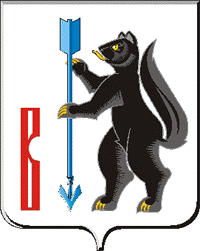 РОССИЙСКАЯ ФЕДЕРАЦИЯСВЕРДЛОВСКАЯ ОБЛАСТЬДУМА ГОРОДСКОГО ОКРУГА ВЕРХОТУРСКИЙР Е Ш Е Н И Еот «18» ноября 2020г. №53г. ВерхотурьеО внесении изменений в Решение Думы городского округа Верхотурский от 28.11.2018г. №67 «Об утверждении Положения о присвоении звания "Почетный гражданин городского округа Верхотурский»Руководствуясь Федеральным законом от 06.10.2003 N 131-ФЗ "Об общих принципах организации местного самоуправления в Российской Федерации", Уставом городского округа Верхотурский, Дума городского округа Верхотурский РЕШИЛА:1. Внести в Решение Думы городского округа Верхотурский от 28.11.2018г. №67 «Об утверждении Положения о присвоении звания "Почетный гражданин городского округа Верхотурский» следующие изменения:1) пункт 5.4 изложить в следующей редакции:«5.4. Лица, удостоенные звания "Почетный гражданин городского округа Верхотурский", пожизненно получают ежемесячное материальное содержание в сумме 2000 (две тысячи) рублей.».2. Опубликовать настоящее Решение в информационном бюллетене «Верхотурская неделя» и разместить на официальном сайте городского округа Верхотурский..3.. Настоящее Решение вступает в силу с 01 января 2021 года.4. Контроль  исполнения настоящего Решения возложить на постоянную комиссию Думы городского округа Верхотурский по безопасности и местному самоуправлению.                   Главагородского округа Верхотурский		                 		А.Г. Лиханов          Председатель Думыгородского округа Верхотурский                                              И.А. Комарницкий 